Поступления денежных средств за сентябрь 2023 г.Через расчетный счет (безналичным путем)Выражаем благодарность каждому участнику благотворительных проектов в том числе:Усеинову Таиру Энверовичу, Тохтарову Джаферу Сеитумеровичу, Сулейманову Амету Мамутовичу, Мустафаевой Эльмаз Шевкетовне,Алиеву Тимуру Акимовичу,Куртусманову Эбульсувту Меметовичу,Курталиевой Лейли Абдуллоевне, Аллаевой Кизе Шаллуевне,Валитову Алиму Акимовичу,Фаустовой Альбине Фазыловне, Булатову Эльдару Кирсеитовичу, Мещерякову Виталию Витальевичу, Сеферовой Зареме Диляверовне,Татали Эльмире Мухсиновне, Ахтемовой Асие Шевкетовне, Ниязовой Динаре Ниязовне, Аджиосмановой Эмине Ролановне, Абибуллаеву Сулейману Ремзиевичу, Ильясову Эрвину Флядеровичу, Усеинову Асану Османовичу, Ибрагимовой Сабине Леванеровне, Сулеймонову Вилену Эльвисовичу, Эмир-Аметовой Эмине Рефатовне, Абибуллаеву Сулейману Ремзиевичу, ИП Майоровой Анастасии Алексеевны, ИП Майоровой Алексея Алексеевича.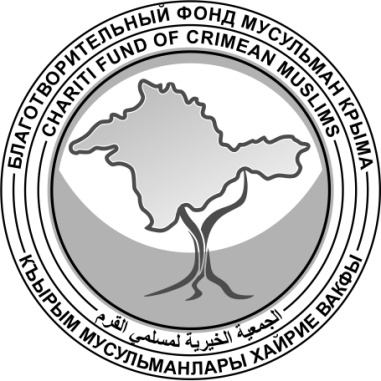 БЛАГОТВОРИТЕЛЬНЫЙ ФОНД МУСУЛЬМАН КРЫМАالجمعية الخيرية لمسلمي القرمКЪЫРЫМ МУСУЛЬМАНЛАРЫ ХАЙРИЕ ВАКФЫ№ДатаСуммаОснование№ДатаСуммаОснование102.09.2023100,00Благотворительный взнос по Договору № 4322 от 30.04.2021, реестр от 04.09.2023 г.:Благотворительный взнос от ФИО    УСЕИНОВ ТАИР ЭНВЕРОВИЧ204.09.2023500,00Благотворительное пожертвование на уставную деятельность. НДС не облагается от   Индивидуального предпринимателя  Майоровой Анастасии Алексеевны304.09.20232300,00Благотворительное пожертвование на уставную деятельность. НДС не облагается от Индивидуального предпринимателя  Майоровой Анастасии Алексеевны.404.09.202310000,00Благотворительное пожертвование на уставную деятельность. НДС не облагается от  Индивидуального предпринимателя Майорова Алексея Алексеевича.504.09.2023100,00Благотворительный взнос по Договору № 4322 от 30.04.2021, реестр от 05.09.2023 г.:Благотворительный взнос от ФИО   ТОХТАРОВ ДЖАФЕР СЕИТУМЕРОВИЧ604.09.2023200,00Благотворительный взнос по Договору № 4322 от 30.04.2021, реестр от 05.09.2023 г.:Благотворительный взнос от ФИО  СУЛЕЙМАНОВ АМЕТ МАМУТОВИЧ705.09.2023200,00Благотворительный взнос по Договору № 4322 от 30.04.2021, реестр от 06.09.2023 г.:Благотворительный взнос от ФИО   МУСТАФАЕВА ЭЛЬМАЗ ШЕВКЕТОВНА806.09.2023100,00Благотворительный взнос по Договору № 4322 от 30.04.2021, реестр от 07.09.2023 г.:Благотворительный взнос от ФИО   УСЕИНОВ ТАИР ЭНВЕРОВИЧ906.09.2023500,00Благотворительный взнос по Договору № 4322 от 30.04.2021, реестр от 07.09.2023 г.:Благотворительный взнос от ФИО   Алиев Тимур Акимович1007.09.2023350,00Благотворительный взнос по Договору № 4322 от 30.04.2021, реестр от 08.09.2023 г.:Благотворительный взнос от ФИО   КУРТУСМАНОВ ЭБУЛЬСУВТ МЕМЕТОВИЧ1109.09.20231000,00 Благотворительный взнос по Договору № 4322 от 30.04.2021, реестр от 11.09.2023 г.:Благотворительный взнос от ФИО   КУРТАЛИЕВА ЛЕЙЛЯ АБДУЛЛОЕВНА1210.09.20231000,00   Благотворительный взнос по Договору № 4322 от 30.04.2021, реестр от 11.09.2023 г.:Благотворительный взнос от ФИО   Алиев Тимур Акимович1310.09.2023200,00   Благотворительный взнос по Договору № 4322 от 30.04.2021, реестр от 11.09.2023 г.:Благотворительный взнос от ФИО   АЛЛАЕВА КИЗА ШАЛЛУЕВНА1410.09.20232100,00Благотворительный взнос по Договору № 4322 от 30.04.2021, реестр от 11.09.2023 г.:Благотворительный взнос от ФИО  ВАЛИТОВ АЛИМ АКИМОВИЧ1510.09.2023300,00   Благотворительный взнос по Договору № 4322 от 30.04.2021, реестр от 11.09.2023 г.:Благотворительный взнос от ФИО  ФАУСТОВА АЛЬБИНА ФАЗЫЛОВНА1611.09.202325000,00Благотворительный взнос по Договору № 4322 от 30.04.2021, реестр от 12.09.2023 г.:Благотворительный взнос от ФИО   БУЛАТОВ ЭЛЬДАР КИРСЕИТОВИЧ1711.09.202340,00Благотворительный взнос по Договору № 4322 от 30.04.2021, реестр от 12.09.2023 г.:Благотворительный взнос от ФИО    МЕЩЕРЯКОВ ВИТАЛИЙ ВИТАЛЬЕВИЧ1814.09.202320,00Благотворительный взнос по Договору № 4322 от 30.04.2021, реестр от 15.09.2023 г.:Благотворительный взнос от ФИО    МЕЩЕРЯКОВ ВИТАЛИЙ ВИТАЛЬЕВИЧ1915.09.2023100,00Благотворительный взнос по Договору № 4322 от 30.04.2021, реестр от 17.09.2023 г.:Благотворительный взнос от ФИО  СЕФЕРОВА ЗАРЕМА ДИЛЯВЕРОВНА2016.09.2023200,00Благотворительный взнос по Договору № 4322 от 30.04.2021, реестр от 17.09.2023 г.:Благотворительный взнос от ФИО ТАТАЛИ ЭЛЬМИРА МУХСИНОВНА2118.09.20231000,00Благотворительный взнос по Договору № 4322 от 30.04.2021, реестр от 19.09.2023 г.:Благотворительный взнос от ФИО АХТЕМОВА АСИЕ ШЕВКЕТОВНА2218.09.2023509,18Благотворительный взнос по Договору № 4322 от 30.04.2021, реестр от 19.09.2023 г.:Благотворительный взнос от ФИО  НИЯЗОВА ДИНАРА НИЯЗОВНА2319.09.2023100,00Благотворительный взнос по Договору № 4322 от 30.04.2021, реестр от 20.09.2023 г.:Благотворительный взнос от ФИО   ТОХТАРОВ ДЖАФЕР СЕИТУМЕРОВИЧ2419.09.2023150,00Благотворительный взнос по Договору № 4322 от 30.04.2021, реестр от 20.09.2023 г.:Благотворительный взнос от ФИО   Аджиосманова Эмине Ролановна2519.09.202330,00Благотворительный взнос по Договору № 4322 от 30.04.2021, реестр от 20.09.2023 г.:Благотворительный взнос от ФИО   МЕЩЕРЯКОВ ВИТАЛИЙ ВИТАЛЬЕВИЧ2621.09.202320,00Благотворительный взнос по Договору № 4322 от 30.04.2021, реестр от 22.09.2023 г.:Благотворительный взнос от  МЕЩЕРЯКОВ ВИТАЛИЙ ВИТАЛЬЕВИЧ2722.09.20231000,00Благотворительный взнос по Договору № 4322 от 30.04.2021, реестр от 25.09.2023 г.:Благотворительный взнос от ФИО    Алиев Тимур Акимович2822.09.202330,00Благотворительный взнос по Договору № 4322 от 30.04.2021, реестр от 25.09.2023 г.:Благотворительный взнос от ФИО   МЕЩЕРЯКОВ ВИТАЛИЙ ВИТАЛЬЕВИЧ2923.09.2023250,00Благотворительный взнос по Договору № 4322 от 30.04.2021, реестр от 25.09.2023 г.:Благотворительный взнос от ФИО   Абибуллаев Сулейман Ремзиевич3025.09.2023200,00Благотворительный взнос по Договору № 4322 от 30.04.2021, реестр от 26.09.2023 г.:Благотворительный взнос от ФИО   ИЛЬЯСОВ ЭРВИН ФЛЯДЕРОВИЧ3125.09.2023200,00Благотворительный взнос по Договору № 4322 от 30.04.2021, реестр от 26.09.2023 г.:Благотворительный взнос от ФИО   КУРТУСМАНОВ ЭБУЛЬСУВТ МЕМЕТОВИЧ3226.09.2023100,00Благотворительный взнос по Договору № 4322 от 30.04.2021, реестр от 27.09.2023 г.:Благотворительный взнос от ФИО    Абибуллаев Сулейман Ремзиевич3328.09.20232000,00Благотворительный взнос по Договору № 4322 от 30.04.2021, реестр от 29.09.2023 г.:Благотворительный взнос от ФИО    УСЕИНОВ АСАН ОСМАНОВИЧ3428.09.2023250,00Благотворительный взнос по Договору № 4322 от 30.04.2021, реестр от 29.09.2023 г.:Благотворительный взнос от ФИО   ИБРАГИМОВА САБИНА ЛЕВАНЕРОВНА3528.09.202350,00Благотворительный взнос по Договору № 4322 от 30.04.2021, реестр от 29.09.2023 г.:Благотворительный взнос от ФИО  СУЛЕЙМОНОВ ВИЛЕН ЭЛЬВИСОВИЧ3629.09.2023500,00Благотворительный взнос по Договору № 4322 от 30.04.2021, реестр от 02.10.2023 г.:Благотворительный взнос от ФИО  Эмир-Аметова Эмине Рефатовна3730.09.2023300,00БЛАГОТВОРИТЕЛЬНОЕ ПОЖЕРТВОВАНИЕ НА СТРОИТЕЛЬСТВО МЕЧЕТИ с. Воробьево Списание с карты № 2200**** Абибуллаев Сулейман РемзиевичИТОГОИТОГО50 999,18